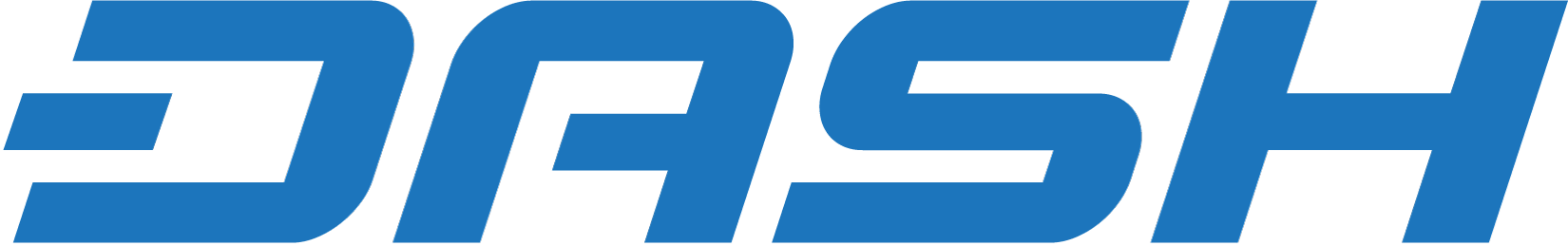 Project Status ReportFiat Gateways
Document InformationDocument DetailsRevision HistoryStatus Report*RAG Status GuidelinesAuthor(s)Robert WieckoContributors (s)Ira Miller, Daniel DiazVersion2.0Issued On01 June 2016Last Updated On09 June 2016File nameFiat-Gateways-Project-Status-Report-V2.0.docxVersion & DateAuthorChanges description1.0 / 01-JUN-2016Robert WieckoFirst weekly report2.0 / 09-JUN-2016Robert WieckoSecond update1. General Project Information1. General Project Information1. General Project Information1. General Project Information1. General Project InformationProject Name: Fiat Access Gateways.The goal of the project is to building fiat access ramps for Dash. https://www.dash.org/forum/threads/prioritization-of-fiat-gateways.8457/ Fiat Access Gateways.The goal of the project is to building fiat access ramps for Dash. https://www.dash.org/forum/threads/prioritization-of-fiat-gateways.8457/ Fiat Access Gateways.The goal of the project is to building fiat access ramps for Dash. https://www.dash.org/forum/threads/prioritization-of-fiat-gateways.8457/ Fiat Access Gateways.The goal of the project is to building fiat access ramps for Dash. https://www.dash.org/forum/threads/prioritization-of-fiat-gateways.8457/ Project Manager: Daniel DiazDaniel DiazDaniel DiazDaniel Diaz2. Status RAG (Red, Amber, Green)*2. Status RAG (Red, Amber, Green)*2. Status RAG (Red, Amber, Green)*2. Status RAG (Red, Amber, Green)*2. Status RAG (Red, Amber, Green)*TimeBudgetRisksComplete:	Complete:	Green:  	Green:  	Amber:  	Amber:  	Red:  	Red:  	3. Overall Status 3. Overall Status 3. Overall Status 3. Overall Status 3. Overall Status 3. Overall Status To mitigate scope and time issues more resources are getting engaged on the project. Currently 4 developers work on fiat gateways and 3 at Lamassu. Developers are still on-boarded, nevertheless they started coding almost immediately under supervision of Ira. Project is stable form the budget perspective, time and scope creep is being mitigated by Deginner. Dash PM cooperates in the process.Multi-signature wallet implemented – it will be used by Deginner and Dash PMs to sings payments for the completed tasks (no payments upfront – only for the job done and approved).To mitigate scope and time issues more resources are getting engaged on the project. Currently 4 developers work on fiat gateways and 3 at Lamassu. Developers are still on-boarded, nevertheless they started coding almost immediately under supervision of Ira. Project is stable form the budget perspective, time and scope creep is being mitigated by Deginner. Dash PM cooperates in the process.Multi-signature wallet implemented – it will be used by Deginner and Dash PMs to sings payments for the completed tasks (no payments upfront – only for the job done and approved).To mitigate scope and time issues more resources are getting engaged on the project. Currently 4 developers work on fiat gateways and 3 at Lamassu. Developers are still on-boarded, nevertheless they started coding almost immediately under supervision of Ira. Project is stable form the budget perspective, time and scope creep is being mitigated by Deginner. Dash PM cooperates in the process.Multi-signature wallet implemented – it will be used by Deginner and Dash PMs to sings payments for the completed tasks (no payments upfront – only for the job done and approved).To mitigate scope and time issues more resources are getting engaged on the project. Currently 4 developers work on fiat gateways and 3 at Lamassu. Developers are still on-boarded, nevertheless they started coding almost immediately under supervision of Ira. Project is stable form the budget perspective, time and scope creep is being mitigated by Deginner. Dash PM cooperates in the process.Multi-signature wallet implemented – it will be used by Deginner and Dash PMs to sings payments for the completed tasks (no payments upfront – only for the job done and approved).To mitigate scope and time issues more resources are getting engaged on the project. Currently 4 developers work on fiat gateways and 3 at Lamassu. Developers are still on-boarded, nevertheless they started coding almost immediately under supervision of Ira. Project is stable form the budget perspective, time and scope creep is being mitigated by Deginner. Dash PM cooperates in the process.Multi-signature wallet implemented – it will be used by Deginner and Dash PMs to sings payments for the completed tasks (no payments upfront – only for the job done and approved).To mitigate scope and time issues more resources are getting engaged on the project. Currently 4 developers work on fiat gateways and 3 at Lamassu. Developers are still on-boarded, nevertheless they started coding almost immediately under supervision of Ira. Project is stable form the budget perspective, time and scope creep is being mitigated by Deginner. Dash PM cooperates in the process.Multi-signature wallet implemented – it will be used by Deginner and Dash PMs to sings payments for the completed tasks (no payments upfront – only for the job done and approved).4. Progress and Achievements Since Last Reporting Period4. Progress and Achievements Since Last Reporting Period4. Progress and Achievements Since Last Reporting Period4. Progress and Achievements Since Last Reporting Period4. Progress and Achievements Since Last Reporting Period4. Progress and Achievements Since Last Reporting PeriodAnother developer engaged to the project (currently 4 developers on Fiat Gateways and 3 at Lamassu).Code tests successfully delegated to the tester.Broker software is in beta testing with an exchange partner.Work on high level documentation of the bid system in progress.On the Lamassu part, the code is being re-worked after the firmware changes published by Lamassu (ETH addition).Another developer engaged to the project (currently 4 developers on Fiat Gateways and 3 at Lamassu).Code tests successfully delegated to the tester.Broker software is in beta testing with an exchange partner.Work on high level documentation of the bid system in progress.On the Lamassu part, the code is being re-worked after the firmware changes published by Lamassu (ETH addition).Another developer engaged to the project (currently 4 developers on Fiat Gateways and 3 at Lamassu).Code tests successfully delegated to the tester.Broker software is in beta testing with an exchange partner.Work on high level documentation of the bid system in progress.On the Lamassu part, the code is being re-worked after the firmware changes published by Lamassu (ETH addition).Another developer engaged to the project (currently 4 developers on Fiat Gateways and 3 at Lamassu).Code tests successfully delegated to the tester.Broker software is in beta testing with an exchange partner.Work on high level documentation of the bid system in progress.On the Lamassu part, the code is being re-worked after the firmware changes published by Lamassu (ETH addition).Another developer engaged to the project (currently 4 developers on Fiat Gateways and 3 at Lamassu).Code tests successfully delegated to the tester.Broker software is in beta testing with an exchange partner.Work on high level documentation of the bid system in progress.On the Lamassu part, the code is being re-worked after the firmware changes published by Lamassu (ETH addition).Another developer engaged to the project (currently 4 developers on Fiat Gateways and 3 at Lamassu).Code tests successfully delegated to the tester.Broker software is in beta testing with an exchange partner.Work on high level documentation of the bid system in progress.On the Lamassu part, the code is being re-worked after the firmware changes published by Lamassu (ETH addition).5. Steps Planned For The Next Reporting Period5. Steps Planned For The Next Reporting Period5. Steps Planned For The Next Reporting Period5. Steps Planned For The Next Reporting Period5. Steps Planned For The Next Reporting Period5. Steps Planned For The Next Reporting PeriodHigh level documentation of the bid system - continuation.Onboarding of the new developer to the team and project.Technical work to be done this week:Work on sending notifications.Web socket servers. WebHook service publication.On the Lamassu part, the code is re-worked after the firmware changes published by Lamassu.Two engineers work to merge the code prepared previously by Deginner with the Lamassu new updates (code and UI parts). This should be done in a week time. Next step is testing.High level documentation of the bid system - continuation.Onboarding of the new developer to the team and project.Technical work to be done this week:Work on sending notifications.Web socket servers. WebHook service publication.On the Lamassu part, the code is re-worked after the firmware changes published by Lamassu.Two engineers work to merge the code prepared previously by Deginner with the Lamassu new updates (code and UI parts). This should be done in a week time. Next step is testing.High level documentation of the bid system - continuation.Onboarding of the new developer to the team and project.Technical work to be done this week:Work on sending notifications.Web socket servers. WebHook service publication.On the Lamassu part, the code is re-worked after the firmware changes published by Lamassu.Two engineers work to merge the code prepared previously by Deginner with the Lamassu new updates (code and UI parts). This should be done in a week time. Next step is testing.High level documentation of the bid system - continuation.Onboarding of the new developer to the team and project.Technical work to be done this week:Work on sending notifications.Web socket servers. WebHook service publication.On the Lamassu part, the code is re-worked after the firmware changes published by Lamassu.Two engineers work to merge the code prepared previously by Deginner with the Lamassu new updates (code and UI parts). This should be done in a week time. Next step is testing.High level documentation of the bid system - continuation.Onboarding of the new developer to the team and project.Technical work to be done this week:Work on sending notifications.Web socket servers. WebHook service publication.On the Lamassu part, the code is re-worked after the firmware changes published by Lamassu.Two engineers work to merge the code prepared previously by Deginner with the Lamassu new updates (code and UI parts). This should be done in a week time. Next step is testing.High level documentation of the bid system - continuation.Onboarding of the new developer to the team and project.Technical work to be done this week:Work on sending notifications.Web socket servers. WebHook service publication.On the Lamassu part, the code is re-worked after the firmware changes published by Lamassu.Two engineers work to merge the code prepared previously by Deginner with the Lamassu new updates (code and UI parts). This should be done in a week time. Next step is testing.5. Time5. Time5. Time5. Time5. Time5. TimeBroker to be release at the beginning of Q3.Lamassu – scope creep caused delays. We are still waiting for the updated project plan.No new timelines to be set yet. A new project plan to be created when the team is finally on-boarded and documentation is ready.Broker to be release at the beginning of Q3.Lamassu – scope creep caused delays. We are still waiting for the updated project plan.No new timelines to be set yet. A new project plan to be created when the team is finally on-boarded and documentation is ready.Broker to be release at the beginning of Q3.Lamassu – scope creep caused delays. We are still waiting for the updated project plan.No new timelines to be set yet. A new project plan to be created when the team is finally on-boarded and documentation is ready.Broker to be release at the beginning of Q3.Lamassu – scope creep caused delays. We are still waiting for the updated project plan.No new timelines to be set yet. A new project plan to be created when the team is finally on-boarded and documentation is ready.Broker to be release at the beginning of Q3.Lamassu – scope creep caused delays. We are still waiting for the updated project plan.No new timelines to be set yet. A new project plan to be created when the team is finally on-boarded and documentation is ready.Broker to be release at the beginning of Q3.Lamassu – scope creep caused delays. We are still waiting for the updated project plan.No new timelines to be set yet. A new project plan to be created when the team is finally on-boarded and documentation is ready.6.  Budget6.  Budget6.  Budget6.  Budget6.  Budget6.  BudgetProject delivery within the contracted budget. No budget changes expected.Project delivery within the contracted budget. No budget changes expected.Project delivery within the contracted budget. No budget changes expected.Project delivery within the contracted budget. No budget changes expected.Project delivery within the contracted budget. No budget changes expected.Project delivery within the contracted budget. No budget changes expected.7.  Risks7.  Risks7.  Risks7.  Risks7.  Risks7.  RisksWe are still waiting for the CryptoCapital.co bug fix. They have 2 bugs in their API code and it needs to be fixed on their side. Deginner is going to proactively offer solution to fix it.ETH is hard coded in Lamassu – it may require additional time to make the code dynamic. Code review is in progress.  We are still waiting for the CryptoCapital.co bug fix. They have 2 bugs in their API code and it needs to be fixed on their side. Deginner is going to proactively offer solution to fix it.ETH is hard coded in Lamassu – it may require additional time to make the code dynamic. Code review is in progress.  We are still waiting for the CryptoCapital.co bug fix. They have 2 bugs in their API code and it needs to be fixed on their side. Deginner is going to proactively offer solution to fix it.ETH is hard coded in Lamassu – it may require additional time to make the code dynamic. Code review is in progress.  We are still waiting for the CryptoCapital.co bug fix. They have 2 bugs in their API code and it needs to be fixed on their side. Deginner is going to proactively offer solution to fix it.ETH is hard coded in Lamassu – it may require additional time to make the code dynamic. Code review is in progress.  We are still waiting for the CryptoCapital.co bug fix. They have 2 bugs in their API code and it needs to be fixed on their side. Deginner is going to proactively offer solution to fix it.ETH is hard coded in Lamassu – it may require additional time to make the code dynamic. Code review is in progress.  We are still waiting for the CryptoCapital.co bug fix. They have 2 bugs in their API code and it needs to be fixed on their side. Deginner is going to proactively offer solution to fix it.ETH is hard coded in Lamassu – it may require additional time to make the code dynamic. Code review is in progress.  TimeBudgetRisksGreen:Key milestones are met and critical path and delivery end date are not affected.Cost variance is < 10% of lifetime cost.No risk is reported Amber or Red.Amber:One or several key milestones cannot be met but critical path and delivery end date are not affected.Cost variance is 10%-20% of lifetime cost.At least one risk is reported as Amber and none is reported as Red.Red:One or several key milestones cannot be met. Critical path and delivery end date are affected.Cost variance is >= 20% of lifetime cost.At least one risk is reported as Red.